We're all together again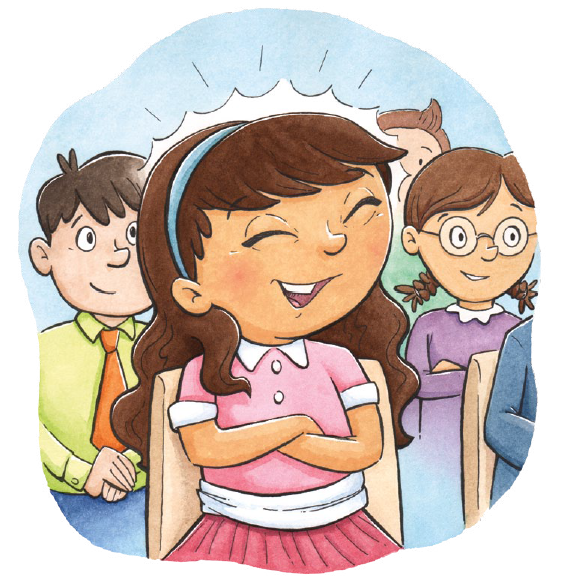 We're here, we're hereWe're all together again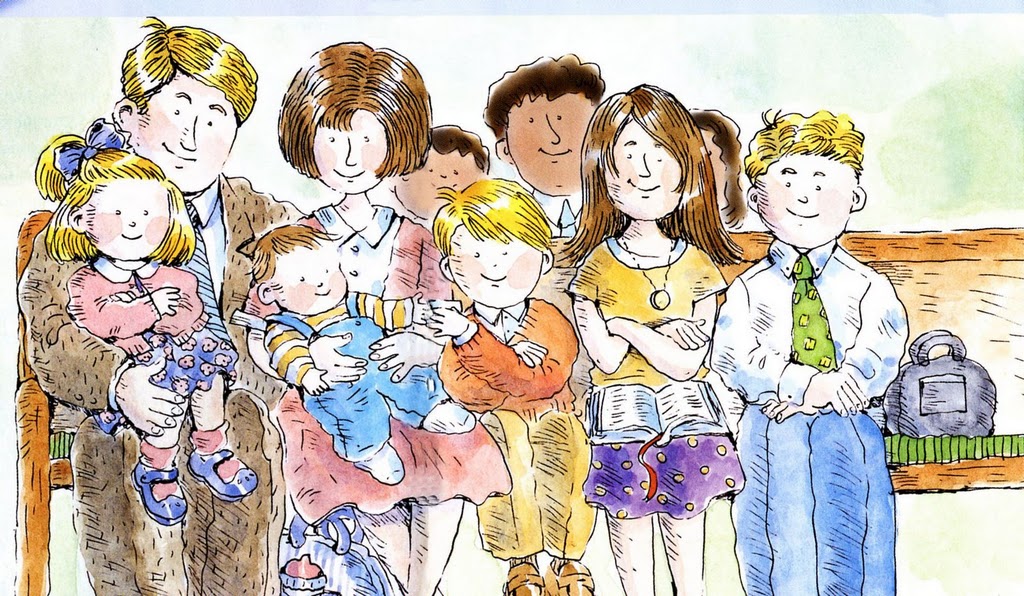 We're here, we're hereHere we are singing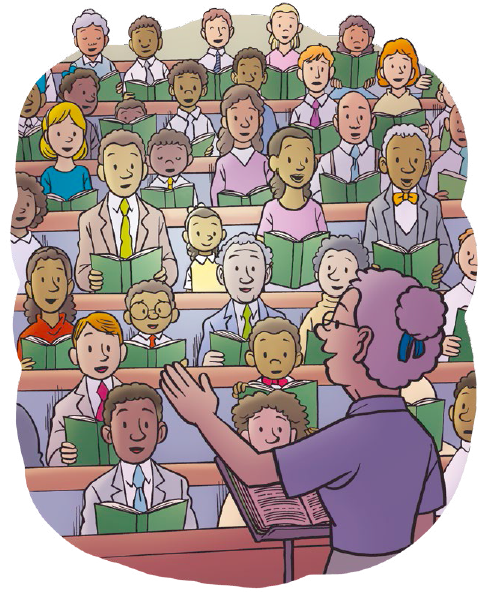 All together againSinging all together again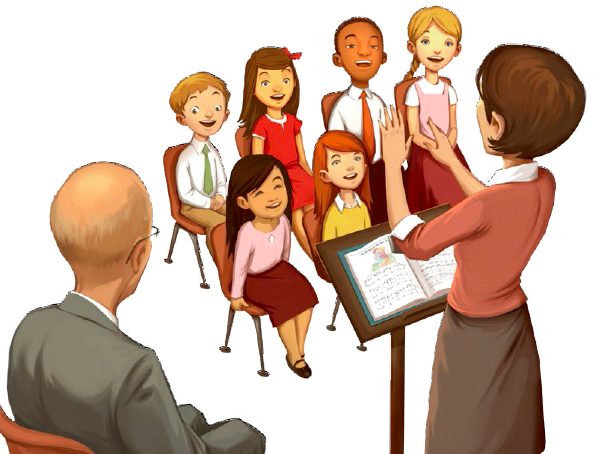 We're here, we're here!